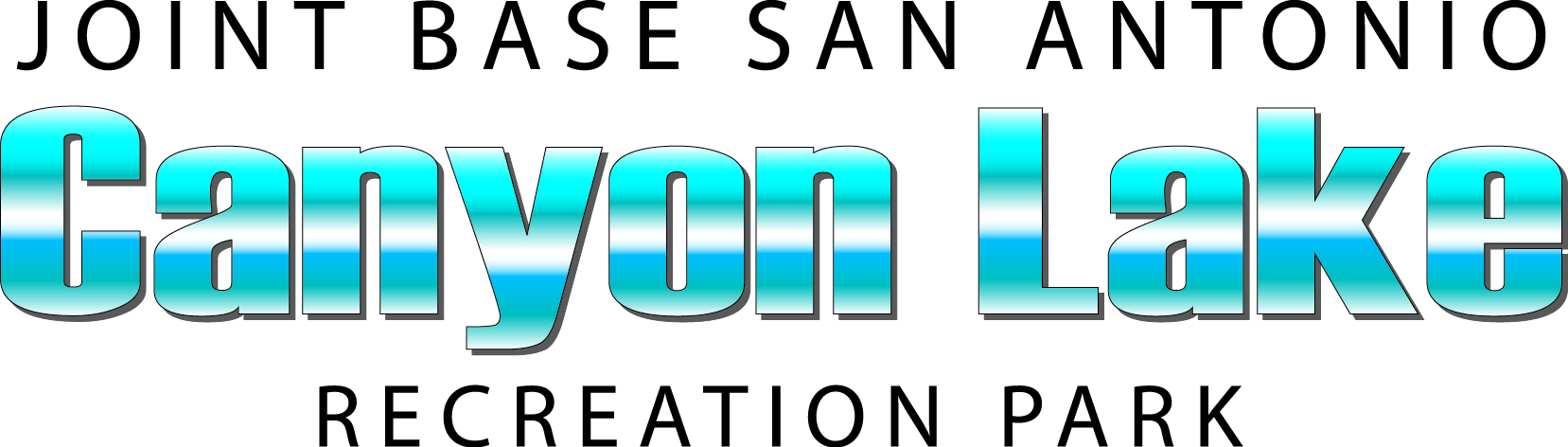 DATEDATE Email Email EmailFORM #  (Office use)FORM #  (Office use)FORM #  (Office use)FORM #  (Office use)CHECK IN (MM/DD/YY)CHECK IN (MM/DD/YY)CHECK OUT(MM/DD/YY)CHECK OUT(MM/DD/YY)CHECK OUT(MM/DD/YY)CHECK OUT(MM/DD/YY)CHECK OUT(MM/DD/YY)FACILITY #FACILITY #FACILITY TYPE(Please check one or more options)Covered Picnic Area   PavilionMain Pavilion   Marina Pavilion   RV  Cabin (No Pets) Cottage BungalowBunkhouse Loft/LodgePet FriendlyTent Camping  *Please fill out all information*FACILITY TYPE(Please check one or more options)Covered Picnic Area   PavilionMain Pavilion   Marina Pavilion   RV  Cabin (No Pets) Cottage BungalowBunkhouse Loft/LodgePet FriendlyTent Camping  *Please fill out all information*FACILITY TYPE(Please check one or more options)Covered Picnic Area   PavilionMain Pavilion   Marina Pavilion   RV  Cabin (No Pets) Cottage BungalowBunkhouse Loft/LodgePet FriendlyTent Camping  *Please fill out all information*FACILITY TYPE(Please check one or more options)Covered Picnic Area   PavilionMain Pavilion   Marina Pavilion   RV  Cabin (No Pets) Cottage BungalowBunkhouse Loft/LodgePet FriendlyTent Camping  *Please fill out all information*TOTAL #  DAYSAMOUNT PAID (Office use)AMOUNT PAID (Office use)AMOUNT PAID (Office use)AMOUNT PAID (Office use)AMOUNT PAID (Office use)LATE ARRIVALYes NoLATE ARRIVALYes NoLATE ARRIVALYes NoFACILITY TYPE(Please check one or more options)Covered Picnic Area   PavilionMain Pavilion   Marina Pavilion   RV  Cabin (No Pets) Cottage BungalowBunkhouse Loft/LodgePet FriendlyTent Camping  *Please fill out all information*FACILITY TYPE(Please check one or more options)Covered Picnic Area   PavilionMain Pavilion   Marina Pavilion   RV  Cabin (No Pets) Cottage BungalowBunkhouse Loft/LodgePet FriendlyTent Camping  *Please fill out all information*FACILITY TYPE(Please check one or more options)Covered Picnic Area   PavilionMain Pavilion   Marina Pavilion   RV  Cabin (No Pets) Cottage BungalowBunkhouse Loft/LodgePet FriendlyTent Camping  *Please fill out all information*FACILITY TYPE(Please check one or more options)Covered Picnic Area   PavilionMain Pavilion   Marina Pavilion   RV  Cabin (No Pets) Cottage BungalowBunkhouse Loft/LodgePet FriendlyTent Camping  *Please fill out all information*CREDIT CARD #SECURITY CODE on back: CREDIT CARD #SECURITY CODE on back: CREDIT CARD #SECURITY CODE on back: CREDIT CARD #SECURITY CODE on back: EXPEXPTYPEVisaMasterTYPEVisaMasterTYPEVisaMasterNAMENAMENAMEMILITARY BRANCHMILITARY BRANCHRANKRANKMILITARY STATUS  Active Reserve VHIC        Retired  DOD CIV MILITARY STATUS  Active Reserve VHIC        Retired  DOD CIV MILITARY STATUS  Active Reserve VHIC        Retired  DOD CIV MILITARY STATUS  Active Reserve VHIC        Retired  DOD CIV MILITARY STATUS  Active Reserve VHIC        Retired  DOD CIV STREET ADDRESS STREET ADDRESS STREET ADDRESS CITYCITYCITYSTATESTATESTATESTATESTATESTATEZIPHOME PHONEWORK PHONEWORK PHONEEMAIL ADDRESSEMAIL ADDRESSEMAIL ADDRESSEMAIL ADDRESSEMAIL ADDRESSGATE CODE  (Office use)GATE CODE  (Office use)GATE CODE  (Office use)GATE CODE  (Office use)GATE CODE  (Office use)RESERVATION POLICY-  Reservations may be reserved by active duty 180 days in advance; all others may reserve units up to 90 days in advance. Reservation is from 3 p.m.-8pm check in time to 11a.m. on check out date. Cannot check- in passed 8pm. -  All fees will be charged upon check-in. Reservations are confirmed only after payment is processed.-  Customers have up to 8 days prior to cancel without a fee assessed. Between 7-3 days the customer will be charged 50% of the first night and anything less than 48 hours forfeits a whole day.No show is the entire amount.-  Reservations are not transferable from one party to another.Major holidays are 1 unit per household.-  Pavilions and covered picnic areas are day use only and are available from  to Last entry.  Patrons must depart no later than an hour before close.-  Tents are not allowed on the granite pads located around the shelters.- 1 lodging unit per ID card holder. Number of guests the unit sleeps is all that’s allowed. The ID card holder has to be 18 years old and out of high school to rent a unit or sponsor anyone into the park.RESERVATION POLICY-  Reservations may be reserved by active duty 180 days in advance; all others may reserve units up to 90 days in advance. Reservation is from 3 p.m.-8pm check in time to 11a.m. on check out date. Cannot check- in passed 8pm. -  All fees will be charged upon check-in. Reservations are confirmed only after payment is processed.-  Customers have up to 8 days prior to cancel without a fee assessed. Between 7-3 days the customer will be charged 50% of the first night and anything less than 48 hours forfeits a whole day.No show is the entire amount.-  Reservations are not transferable from one party to another.Major holidays are 1 unit per household.-  Pavilions and covered picnic areas are day use only and are available from  to Last entry.  Patrons must depart no later than an hour before close.-  Tents are not allowed on the granite pads located around the shelters.- 1 lodging unit per ID card holder. Number of guests the unit sleeps is all that’s allowed. The ID card holder has to be 18 years old and out of high school to rent a unit or sponsor anyone into the park.RESERVATION POLICY-  Reservations may be reserved by active duty 180 days in advance; all others may reserve units up to 90 days in advance. Reservation is from 3 p.m.-8pm check in time to 11a.m. on check out date. Cannot check- in passed 8pm. -  All fees will be charged upon check-in. Reservations are confirmed only after payment is processed.-  Customers have up to 8 days prior to cancel without a fee assessed. Between 7-3 days the customer will be charged 50% of the first night and anything less than 48 hours forfeits a whole day.No show is the entire amount.-  Reservations are not transferable from one party to another.Major holidays are 1 unit per household.-  Pavilions and covered picnic areas are day use only and are available from  to Last entry.  Patrons must depart no later than an hour before close.-  Tents are not allowed on the granite pads located around the shelters.- 1 lodging unit per ID card holder. Number of guests the unit sleeps is all that’s allowed. The ID card holder has to be 18 years old and out of high school to rent a unit or sponsor anyone into the park.RESERVATION POLICY-  Reservations may be reserved by active duty 180 days in advance; all others may reserve units up to 90 days in advance. Reservation is from 3 p.m.-8pm check in time to 11a.m. on check out date. Cannot check- in passed 8pm. -  All fees will be charged upon check-in. Reservations are confirmed only after payment is processed.-  Customers have up to 8 days prior to cancel without a fee assessed. Between 7-3 days the customer will be charged 50% of the first night and anything less than 48 hours forfeits a whole day.No show is the entire amount.-  Reservations are not transferable from one party to another.Major holidays are 1 unit per household.-  Pavilions and covered picnic areas are day use only and are available from  to Last entry.  Patrons must depart no later than an hour before close.-  Tents are not allowed on the granite pads located around the shelters.- 1 lodging unit per ID card holder. Number of guests the unit sleeps is all that’s allowed. The ID card holder has to be 18 years old and out of high school to rent a unit or sponsor anyone into the park.RESERVATION POLICY-  Reservations may be reserved by active duty 180 days in advance; all others may reserve units up to 90 days in advance. Reservation is from 3 p.m.-8pm check in time to 11a.m. on check out date. Cannot check- in passed 8pm. -  All fees will be charged upon check-in. Reservations are confirmed only after payment is processed.-  Customers have up to 8 days prior to cancel without a fee assessed. Between 7-3 days the customer will be charged 50% of the first night and anything less than 48 hours forfeits a whole day.No show is the entire amount.-  Reservations are not transferable from one party to another.Major holidays are 1 unit per household.-  Pavilions and covered picnic areas are day use only and are available from  to Last entry.  Patrons must depart no later than an hour before close.-  Tents are not allowed on the granite pads located around the shelters.- 1 lodging unit per ID card holder. Number of guests the unit sleeps is all that’s allowed. The ID card holder has to be 18 years old and out of high school to rent a unit or sponsor anyone into the park.RESERVATION POLICY-  Reservations may be reserved by active duty 180 days in advance; all others may reserve units up to 90 days in advance. Reservation is from 3 p.m.-8pm check in time to 11a.m. on check out date. Cannot check- in passed 8pm. -  All fees will be charged upon check-in. Reservations are confirmed only after payment is processed.-  Customers have up to 8 days prior to cancel without a fee assessed. Between 7-3 days the customer will be charged 50% of the first night and anything less than 48 hours forfeits a whole day.No show is the entire amount.-  Reservations are not transferable from one party to another.Major holidays are 1 unit per household.-  Pavilions and covered picnic areas are day use only and are available from  to Last entry.  Patrons must depart no later than an hour before close.-  Tents are not allowed on the granite pads located around the shelters.- 1 lodging unit per ID card holder. Number of guests the unit sleeps is all that’s allowed. The ID card holder has to be 18 years old and out of high school to rent a unit or sponsor anyone into the park.RESERVATION POLICY-  Reservations may be reserved by active duty 180 days in advance; all others may reserve units up to 90 days in advance. Reservation is from 3 p.m.-8pm check in time to 11a.m. on check out date. Cannot check- in passed 8pm. -  All fees will be charged upon check-in. Reservations are confirmed only after payment is processed.-  Customers have up to 8 days prior to cancel without a fee assessed. Between 7-3 days the customer will be charged 50% of the first night and anything less than 48 hours forfeits a whole day.No show is the entire amount.-  Reservations are not transferable from one party to another.Major holidays are 1 unit per household.-  Pavilions and covered picnic areas are day use only and are available from  to Last entry.  Patrons must depart no later than an hour before close.-  Tents are not allowed on the granite pads located around the shelters.- 1 lodging unit per ID card holder. Number of guests the unit sleeps is all that’s allowed. The ID card holder has to be 18 years old and out of high school to rent a unit or sponsor anyone into the park.RESERVATION POLICY-  Reservations may be reserved by active duty 180 days in advance; all others may reserve units up to 90 days in advance. Reservation is from 3 p.m.-8pm check in time to 11a.m. on check out date. Cannot check- in passed 8pm. -  All fees will be charged upon check-in. Reservations are confirmed only after payment is processed.-  Customers have up to 8 days prior to cancel without a fee assessed. Between 7-3 days the customer will be charged 50% of the first night and anything less than 48 hours forfeits a whole day.No show is the entire amount.-  Reservations are not transferable from one party to another.Major holidays are 1 unit per household.-  Pavilions and covered picnic areas are day use only and are available from  to Last entry.  Patrons must depart no later than an hour before close.-  Tents are not allowed on the granite pads located around the shelters.- 1 lodging unit per ID card holder. Number of guests the unit sleeps is all that’s allowed. The ID card holder has to be 18 years old and out of high school to rent a unit or sponsor anyone into the park.RESERVATION POLICY-  Reservations may be reserved by active duty 180 days in advance; all others may reserve units up to 90 days in advance. Reservation is from 3 p.m.-8pm check in time to 11a.m. on check out date. Cannot check- in passed 8pm. -  All fees will be charged upon check-in. Reservations are confirmed only after payment is processed.-  Customers have up to 8 days prior to cancel without a fee assessed. Between 7-3 days the customer will be charged 50% of the first night and anything less than 48 hours forfeits a whole day.No show is the entire amount.-  Reservations are not transferable from one party to another.Major holidays are 1 unit per household.-  Pavilions and covered picnic areas are day use only and are available from  to Last entry.  Patrons must depart no later than an hour before close.-  Tents are not allowed on the granite pads located around the shelters.- 1 lodging unit per ID card holder. Number of guests the unit sleeps is all that’s allowed. The ID card holder has to be 18 years old and out of high school to rent a unit or sponsor anyone into the park.RESERVATION POLICY-  Reservations may be reserved by active duty 180 days in advance; all others may reserve units up to 90 days in advance. Reservation is from 3 p.m.-8pm check in time to 11a.m. on check out date. Cannot check- in passed 8pm. -  All fees will be charged upon check-in. Reservations are confirmed only after payment is processed.-  Customers have up to 8 days prior to cancel without a fee assessed. Between 7-3 days the customer will be charged 50% of the first night and anything less than 48 hours forfeits a whole day.No show is the entire amount.-  Reservations are not transferable from one party to another.Major holidays are 1 unit per household.-  Pavilions and covered picnic areas are day use only and are available from  to Last entry.  Patrons must depart no later than an hour before close.-  Tents are not allowed on the granite pads located around the shelters.- 1 lodging unit per ID card holder. Number of guests the unit sleeps is all that’s allowed. The ID card holder has to be 18 years old and out of high school to rent a unit or sponsor anyone into the park.RESERVATION POLICY-  Reservations may be reserved by active duty 180 days in advance; all others may reserve units up to 90 days in advance. Reservation is from 3 p.m.-8pm check in time to 11a.m. on check out date. Cannot check- in passed 8pm. -  All fees will be charged upon check-in. Reservations are confirmed only after payment is processed.-  Customers have up to 8 days prior to cancel without a fee assessed. Between 7-3 days the customer will be charged 50% of the first night and anything less than 48 hours forfeits a whole day.No show is the entire amount.-  Reservations are not transferable from one party to another.Major holidays are 1 unit per household.-  Pavilions and covered picnic areas are day use only and are available from  to Last entry.  Patrons must depart no later than an hour before close.-  Tents are not allowed on the granite pads located around the shelters.- 1 lodging unit per ID card holder. Number of guests the unit sleeps is all that’s allowed. The ID card holder has to be 18 years old and out of high school to rent a unit or sponsor anyone into the park.RESERVATION POLICY-  Reservations may be reserved by active duty 180 days in advance; all others may reserve units up to 90 days in advance. Reservation is from 3 p.m.-8pm check in time to 11a.m. on check out date. Cannot check- in passed 8pm. -  All fees will be charged upon check-in. Reservations are confirmed only after payment is processed.-  Customers have up to 8 days prior to cancel without a fee assessed. Between 7-3 days the customer will be charged 50% of the first night and anything less than 48 hours forfeits a whole day.No show is the entire amount.-  Reservations are not transferable from one party to another.Major holidays are 1 unit per household.-  Pavilions and covered picnic areas are day use only and are available from  to Last entry.  Patrons must depart no later than an hour before close.-  Tents are not allowed on the granite pads located around the shelters.- 1 lodging unit per ID card holder. Number of guests the unit sleeps is all that’s allowed. The ID card holder has to be 18 years old and out of high school to rent a unit or sponsor anyone into the park.RESERVATION POLICY-  Reservations may be reserved by active duty 180 days in advance; all others may reserve units up to 90 days in advance. Reservation is from 3 p.m.-8pm check in time to 11a.m. on check out date. Cannot check- in passed 8pm. -  All fees will be charged upon check-in. Reservations are confirmed only after payment is processed.-  Customers have up to 8 days prior to cancel without a fee assessed. Between 7-3 days the customer will be charged 50% of the first night and anything less than 48 hours forfeits a whole day.No show is the entire amount.-  Reservations are not transferable from one party to another.Major holidays are 1 unit per household.-  Pavilions and covered picnic areas are day use only and are available from  to Last entry.  Patrons must depart no later than an hour before close.-  Tents are not allowed on the granite pads located around the shelters.- 1 lodging unit per ID card holder. Number of guests the unit sleeps is all that’s allowed. The ID card holder has to be 18 years old and out of high school to rent a unit or sponsor anyone into the park.FACILITY INCLUDES-Cabins: Sleep 7. Full kitchen w/basic cooking utensils, fully furnished LR (Satellite TV, VCR/DVD). 2BRs: 1-queen bed; 2 sets of bunk beds (twin over twin and twin over full).  Full bathroom (tub/shower). You will need to provide towels and blankets.- Bungalows: Sleep 4. 1 twin bunk bed, 1 Queen bed. Refrigerator, microwave, sink. Bathroom with toilet and shower. You will need to provide towels and blankets.  - Cottages: Sleep 8. Full kitchen, microwave, utensils, coffee maker, LR w/satellite TV, 3 BR (1 queen bed), 2 bath, you will need to provide blankets and towels. - Bunk Houses: Sleep 5. Two bunk beds, (twin over twin, twin over full) refrigerator, microwave, AC/Heater unit. You will need to provide everything. - Lofts: Sleep 6. Queen, bunk bed, small fridge, microwave, coffee maker, living/dining area, with sleeper sofa, full bath. You will need to provide towels and blankets
- Full-Size RV:  Water, electricity and sewer connections or electric only.- 1 vehicle pass included (additional pass is $15/night/vehicle)FACILITY INCLUDES-Cabins: Sleep 7. Full kitchen w/basic cooking utensils, fully furnished LR (Satellite TV, VCR/DVD). 2BRs: 1-queen bed; 2 sets of bunk beds (twin over twin and twin over full).  Full bathroom (tub/shower). You will need to provide towels and blankets.- Bungalows: Sleep 4. 1 twin bunk bed, 1 Queen bed. Refrigerator, microwave, sink. Bathroom with toilet and shower. You will need to provide towels and blankets.  - Cottages: Sleep 8. Full kitchen, microwave, utensils, coffee maker, LR w/satellite TV, 3 BR (1 queen bed), 2 bath, you will need to provide blankets and towels. - Bunk Houses: Sleep 5. Two bunk beds, (twin over twin, twin over full) refrigerator, microwave, AC/Heater unit. You will need to provide everything. - Lofts: Sleep 6. Queen, bunk bed, small fridge, microwave, coffee maker, living/dining area, with sleeper sofa, full bath. You will need to provide towels and blankets
- Full-Size RV:  Water, electricity and sewer connections or electric only.- 1 vehicle pass included (additional pass is $15/night/vehicle)FACILITY INCLUDES-Cabins: Sleep 7. Full kitchen w/basic cooking utensils, fully furnished LR (Satellite TV, VCR/DVD). 2BRs: 1-queen bed; 2 sets of bunk beds (twin over twin and twin over full).  Full bathroom (tub/shower). You will need to provide towels and blankets.- Bungalows: Sleep 4. 1 twin bunk bed, 1 Queen bed. Refrigerator, microwave, sink. Bathroom with toilet and shower. You will need to provide towels and blankets.  - Cottages: Sleep 8. Full kitchen, microwave, utensils, coffee maker, LR w/satellite TV, 3 BR (1 queen bed), 2 bath, you will need to provide blankets and towels. - Bunk Houses: Sleep 5. Two bunk beds, (twin over twin, twin over full) refrigerator, microwave, AC/Heater unit. You will need to provide everything. - Lofts: Sleep 6. Queen, bunk bed, small fridge, microwave, coffee maker, living/dining area, with sleeper sofa, full bath. You will need to provide towels and blankets
- Full-Size RV:  Water, electricity and sewer connections or electric only.- 1 vehicle pass included (additional pass is $15/night/vehicle)FACILITY INCLUDES-Cabins: Sleep 7. Full kitchen w/basic cooking utensils, fully furnished LR (Satellite TV, VCR/DVD). 2BRs: 1-queen bed; 2 sets of bunk beds (twin over twin and twin over full).  Full bathroom (tub/shower). You will need to provide towels and blankets.- Bungalows: Sleep 4. 1 twin bunk bed, 1 Queen bed. Refrigerator, microwave, sink. Bathroom with toilet and shower. You will need to provide towels and blankets.  - Cottages: Sleep 8. Full kitchen, microwave, utensils, coffee maker, LR w/satellite TV, 3 BR (1 queen bed), 2 bath, you will need to provide blankets and towels. - Bunk Houses: Sleep 5. Two bunk beds, (twin over twin, twin over full) refrigerator, microwave, AC/Heater unit. You will need to provide everything. - Lofts: Sleep 6. Queen, bunk bed, small fridge, microwave, coffee maker, living/dining area, with sleeper sofa, full bath. You will need to provide towels and blankets
- Full-Size RV:  Water, electricity and sewer connections or electric only.- 1 vehicle pass included (additional pass is $15/night/vehicle)FACILITY INCLUDES-Cabins: Sleep 7. Full kitchen w/basic cooking utensils, fully furnished LR (Satellite TV, VCR/DVD). 2BRs: 1-queen bed; 2 sets of bunk beds (twin over twin and twin over full).  Full bathroom (tub/shower). You will need to provide towels and blankets.- Bungalows: Sleep 4. 1 twin bunk bed, 1 Queen bed. Refrigerator, microwave, sink. Bathroom with toilet and shower. You will need to provide towels and blankets.  - Cottages: Sleep 8. Full kitchen, microwave, utensils, coffee maker, LR w/satellite TV, 3 BR (1 queen bed), 2 bath, you will need to provide blankets and towels. - Bunk Houses: Sleep 5. Two bunk beds, (twin over twin, twin over full) refrigerator, microwave, AC/Heater unit. You will need to provide everything. - Lofts: Sleep 6. Queen, bunk bed, small fridge, microwave, coffee maker, living/dining area, with sleeper sofa, full bath. You will need to provide towels and blankets
- Full-Size RV:  Water, electricity and sewer connections or electric only.- 1 vehicle pass included (additional pass is $15/night/vehicle)FACILITY INCLUDES-Cabins: Sleep 7. Full kitchen w/basic cooking utensils, fully furnished LR (Satellite TV, VCR/DVD). 2BRs: 1-queen bed; 2 sets of bunk beds (twin over twin and twin over full).  Full bathroom (tub/shower). You will need to provide towels and blankets.- Bungalows: Sleep 4. 1 twin bunk bed, 1 Queen bed. Refrigerator, microwave, sink. Bathroom with toilet and shower. You will need to provide towels and blankets.  - Cottages: Sleep 8. Full kitchen, microwave, utensils, coffee maker, LR w/satellite TV, 3 BR (1 queen bed), 2 bath, you will need to provide blankets and towels. - Bunk Houses: Sleep 5. Two bunk beds, (twin over twin, twin over full) refrigerator, microwave, AC/Heater unit. You will need to provide everything. - Lofts: Sleep 6. Queen, bunk bed, small fridge, microwave, coffee maker, living/dining area, with sleeper sofa, full bath. You will need to provide towels and blankets
- Full-Size RV:  Water, electricity and sewer connections or electric only.- 1 vehicle pass included (additional pass is $15/night/vehicle)FACILITY INCLUDES-Cabins: Sleep 7. Full kitchen w/basic cooking utensils, fully furnished LR (Satellite TV, VCR/DVD). 2BRs: 1-queen bed; 2 sets of bunk beds (twin over twin and twin over full).  Full bathroom (tub/shower). You will need to provide towels and blankets.- Bungalows: Sleep 4. 1 twin bunk bed, 1 Queen bed. Refrigerator, microwave, sink. Bathroom with toilet and shower. You will need to provide towels and blankets.  - Cottages: Sleep 8. Full kitchen, microwave, utensils, coffee maker, LR w/satellite TV, 3 BR (1 queen bed), 2 bath, you will need to provide blankets and towels. - Bunk Houses: Sleep 5. Two bunk beds, (twin over twin, twin over full) refrigerator, microwave, AC/Heater unit. You will need to provide everything. - Lofts: Sleep 6. Queen, bunk bed, small fridge, microwave, coffee maker, living/dining area, with sleeper sofa, full bath. You will need to provide towels and blankets
- Full-Size RV:  Water, electricity and sewer connections or electric only.- 1 vehicle pass included (additional pass is $15/night/vehicle)FACILITY INCLUDES-Cabins: Sleep 7. Full kitchen w/basic cooking utensils, fully furnished LR (Satellite TV, VCR/DVD). 2BRs: 1-queen bed; 2 sets of bunk beds (twin over twin and twin over full).  Full bathroom (tub/shower). You will need to provide towels and blankets.- Bungalows: Sleep 4. 1 twin bunk bed, 1 Queen bed. Refrigerator, microwave, sink. Bathroom with toilet and shower. You will need to provide towels and blankets.  - Cottages: Sleep 8. Full kitchen, microwave, utensils, coffee maker, LR w/satellite TV, 3 BR (1 queen bed), 2 bath, you will need to provide blankets and towels. - Bunk Houses: Sleep 5. Two bunk beds, (twin over twin, twin over full) refrigerator, microwave, AC/Heater unit. You will need to provide everything. - Lofts: Sleep 6. Queen, bunk bed, small fridge, microwave, coffee maker, living/dining area, with sleeper sofa, full bath. You will need to provide towels and blankets
- Full-Size RV:  Water, electricity and sewer connections or electric only.- 1 vehicle pass included (additional pass is $15/night/vehicle)FACILITY INCLUDES-Cabins: Sleep 7. Full kitchen w/basic cooking utensils, fully furnished LR (Satellite TV, VCR/DVD). 2BRs: 1-queen bed; 2 sets of bunk beds (twin over twin and twin over full).  Full bathroom (tub/shower). You will need to provide towels and blankets.- Bungalows: Sleep 4. 1 twin bunk bed, 1 Queen bed. Refrigerator, microwave, sink. Bathroom with toilet and shower. You will need to provide towels and blankets.  - Cottages: Sleep 8. Full kitchen, microwave, utensils, coffee maker, LR w/satellite TV, 3 BR (1 queen bed), 2 bath, you will need to provide blankets and towels. - Bunk Houses: Sleep 5. Two bunk beds, (twin over twin, twin over full) refrigerator, microwave, AC/Heater unit. You will need to provide everything. - Lofts: Sleep 6. Queen, bunk bed, small fridge, microwave, coffee maker, living/dining area, with sleeper sofa, full bath. You will need to provide towels and blankets
- Full-Size RV:  Water, electricity and sewer connections or electric only.- 1 vehicle pass included (additional pass is $15/night/vehicle)FACILITY INCLUDES-Cabins: Sleep 7. Full kitchen w/basic cooking utensils, fully furnished LR (Satellite TV, VCR/DVD). 2BRs: 1-queen bed; 2 sets of bunk beds (twin over twin and twin over full).  Full bathroom (tub/shower). You will need to provide towels and blankets.- Bungalows: Sleep 4. 1 twin bunk bed, 1 Queen bed. Refrigerator, microwave, sink. Bathroom with toilet and shower. You will need to provide towels and blankets.  - Cottages: Sleep 8. Full kitchen, microwave, utensils, coffee maker, LR w/satellite TV, 3 BR (1 queen bed), 2 bath, you will need to provide blankets and towels. - Bunk Houses: Sleep 5. Two bunk beds, (twin over twin, twin over full) refrigerator, microwave, AC/Heater unit. You will need to provide everything. - Lofts: Sleep 6. Queen, bunk bed, small fridge, microwave, coffee maker, living/dining area, with sleeper sofa, full bath. You will need to provide towels and blankets
- Full-Size RV:  Water, electricity and sewer connections or electric only.- 1 vehicle pass included (additional pass is $15/night/vehicle)FACILITY INCLUDES-Cabins: Sleep 7. Full kitchen w/basic cooking utensils, fully furnished LR (Satellite TV, VCR/DVD). 2BRs: 1-queen bed; 2 sets of bunk beds (twin over twin and twin over full).  Full bathroom (tub/shower). You will need to provide towels and blankets.- Bungalows: Sleep 4. 1 twin bunk bed, 1 Queen bed. Refrigerator, microwave, sink. Bathroom with toilet and shower. You will need to provide towels and blankets.  - Cottages: Sleep 8. Full kitchen, microwave, utensils, coffee maker, LR w/satellite TV, 3 BR (1 queen bed), 2 bath, you will need to provide blankets and towels. - Bunk Houses: Sleep 5. Two bunk beds, (twin over twin, twin over full) refrigerator, microwave, AC/Heater unit. You will need to provide everything. - Lofts: Sleep 6. Queen, bunk bed, small fridge, microwave, coffee maker, living/dining area, with sleeper sofa, full bath. You will need to provide towels and blankets
- Full-Size RV:  Water, electricity and sewer connections or electric only.- 1 vehicle pass included (additional pass is $15/night/vehicle)FACILITY INCLUDES-Cabins: Sleep 7. Full kitchen w/basic cooking utensils, fully furnished LR (Satellite TV, VCR/DVD). 2BRs: 1-queen bed; 2 sets of bunk beds (twin over twin and twin over full).  Full bathroom (tub/shower). You will need to provide towels and blankets.- Bungalows: Sleep 4. 1 twin bunk bed, 1 Queen bed. Refrigerator, microwave, sink. Bathroom with toilet and shower. You will need to provide towels and blankets.  - Cottages: Sleep 8. Full kitchen, microwave, utensils, coffee maker, LR w/satellite TV, 3 BR (1 queen bed), 2 bath, you will need to provide blankets and towels. - Bunk Houses: Sleep 5. Two bunk beds, (twin over twin, twin over full) refrigerator, microwave, AC/Heater unit. You will need to provide everything. - Lofts: Sleep 6. Queen, bunk bed, small fridge, microwave, coffee maker, living/dining area, with sleeper sofa, full bath. You will need to provide towels and blankets
- Full-Size RV:  Water, electricity and sewer connections or electric only.- 1 vehicle pass included (additional pass is $15/night/vehicle)FACILITY INCLUDES-Cabins: Sleep 7. Full kitchen w/basic cooking utensils, fully furnished LR (Satellite TV, VCR/DVD). 2BRs: 1-queen bed; 2 sets of bunk beds (twin over twin and twin over full).  Full bathroom (tub/shower). You will need to provide towels and blankets.- Bungalows: Sleep 4. 1 twin bunk bed, 1 Queen bed. Refrigerator, microwave, sink. Bathroom with toilet and shower. You will need to provide towels and blankets.  - Cottages: Sleep 8. Full kitchen, microwave, utensils, coffee maker, LR w/satellite TV, 3 BR (1 queen bed), 2 bath, you will need to provide blankets and towels. - Bunk Houses: Sleep 5. Two bunk beds, (twin over twin, twin over full) refrigerator, microwave, AC/Heater unit. You will need to provide everything. - Lofts: Sleep 6. Queen, bunk bed, small fridge, microwave, coffee maker, living/dining area, with sleeper sofa, full bath. You will need to provide towels and blankets
- Full-Size RV:  Water, electricity and sewer connections or electric only.- 1 vehicle pass included (additional pass is $15/night/vehicle)PARK RULES- Violation of park rules is cause for removal.  Any conduct by a person and/or pet that interferes with or disrupts, impairs the safety of others is prohibited.- Customers are responsible for keeping picnic area(s)/pavilion(s) free of trash at all times and placing collected trash in the proper trash receptacles. (Take trash to dumpster)  Sponsors are responsible for the cleanliness of reserved area.  - Smoking is NOT allowed in any facility.  A cleaning fee of $100 will be charged if smoking has occurred in any facility.- Quiet hours are from  to 6 a.m.- Sponsors are responsible for the safety and behavior of their family/guest at all times. Sponsors are required to accompany guest throughout the duration of their stay. Minors must be supervised at all times. All persons under 18 years of age must have a parent present.- Sponsors are responsible for the upkeep and care of all assigned facilities and equipment and agree to pay the replacement or repair costs for any damage to government property. In the event of damage, destruction or loss should occur; sponsor will be required to pay the replacement cost provided by the Recreations Park Staff. Sponsor must exert reasonable care to prevent destruction or loss, by them or their guests.- Pets must be on a leash at ALL times. Pets are only allowed in pet-friendly designated facilities and areas. Customers are responsible for the pick-up/disposal of all pet waste.  A pet fine of $100 will be charged if pets are found in facilities and an additional $100 will be charged to clean the facility.- Fires are permitted in grills and fire rings ONLY. NO bonfires. Fires must be attended to at ALL times and thoroughly extinguished prior to departure.- Sponsors are responsible for ensuring that all family/guests consuming alcoholic beverages meet the minimum drinking age of 21 years old.  - Possession of firearms, ammunition, loaded firing devices, bows and arrows, crossbows or other weapons is prohibited.- The cutting, gathering of trees or parts of trees and or the removal of trees from the park is prohibited.- Vehicles shall not be parked in violation of posted restrictions or parked in such a manner as to obstruct or impede normal or emergency traffic movement.  Vehicles shall be operated in accordance with posted restrictions and regulations, applicable Federal, state and local laws. ATV’s, unlicensed motorcycles and motorized skateboards are prohibited.- Swimming is not permitted around or near marina, fishing pier and courtesy docks. Swimming is at your own risk. PARK RULES- Violation of park rules is cause for removal.  Any conduct by a person and/or pet that interferes with or disrupts, impairs the safety of others is prohibited.- Customers are responsible for keeping picnic area(s)/pavilion(s) free of trash at all times and placing collected trash in the proper trash receptacles. (Take trash to dumpster)  Sponsors are responsible for the cleanliness of reserved area.  - Smoking is NOT allowed in any facility.  A cleaning fee of $100 will be charged if smoking has occurred in any facility.- Quiet hours are from  to 6 a.m.- Sponsors are responsible for the safety and behavior of their family/guest at all times. Sponsors are required to accompany guest throughout the duration of their stay. Minors must be supervised at all times. All persons under 18 years of age must have a parent present.- Sponsors are responsible for the upkeep and care of all assigned facilities and equipment and agree to pay the replacement or repair costs for any damage to government property. In the event of damage, destruction or loss should occur; sponsor will be required to pay the replacement cost provided by the Recreations Park Staff. Sponsor must exert reasonable care to prevent destruction or loss, by them or their guests.- Pets must be on a leash at ALL times. Pets are only allowed in pet-friendly designated facilities and areas. Customers are responsible for the pick-up/disposal of all pet waste.  A pet fine of $100 will be charged if pets are found in facilities and an additional $100 will be charged to clean the facility.- Fires are permitted in grills and fire rings ONLY. NO bonfires. Fires must be attended to at ALL times and thoroughly extinguished prior to departure.- Sponsors are responsible for ensuring that all family/guests consuming alcoholic beverages meet the minimum drinking age of 21 years old.  - Possession of firearms, ammunition, loaded firing devices, bows and arrows, crossbows or other weapons is prohibited.- The cutting, gathering of trees or parts of trees and or the removal of trees from the park is prohibited.- Vehicles shall not be parked in violation of posted restrictions or parked in such a manner as to obstruct or impede normal or emergency traffic movement.  Vehicles shall be operated in accordance with posted restrictions and regulations, applicable Federal, state and local laws. ATV’s, unlicensed motorcycles and motorized skateboards are prohibited.- Swimming is not permitted around or near marina, fishing pier and courtesy docks. Swimming is at your own risk. PARK RULES- Violation of park rules is cause for removal.  Any conduct by a person and/or pet that interferes with or disrupts, impairs the safety of others is prohibited.- Customers are responsible for keeping picnic area(s)/pavilion(s) free of trash at all times and placing collected trash in the proper trash receptacles. (Take trash to dumpster)  Sponsors are responsible for the cleanliness of reserved area.  - Smoking is NOT allowed in any facility.  A cleaning fee of $100 will be charged if smoking has occurred in any facility.- Quiet hours are from  to 6 a.m.- Sponsors are responsible for the safety and behavior of their family/guest at all times. Sponsors are required to accompany guest throughout the duration of their stay. Minors must be supervised at all times. All persons under 18 years of age must have a parent present.- Sponsors are responsible for the upkeep and care of all assigned facilities and equipment and agree to pay the replacement or repair costs for any damage to government property. In the event of damage, destruction or loss should occur; sponsor will be required to pay the replacement cost provided by the Recreations Park Staff. Sponsor must exert reasonable care to prevent destruction or loss, by them or their guests.- Pets must be on a leash at ALL times. Pets are only allowed in pet-friendly designated facilities and areas. Customers are responsible for the pick-up/disposal of all pet waste.  A pet fine of $100 will be charged if pets are found in facilities and an additional $100 will be charged to clean the facility.- Fires are permitted in grills and fire rings ONLY. NO bonfires. Fires must be attended to at ALL times and thoroughly extinguished prior to departure.- Sponsors are responsible for ensuring that all family/guests consuming alcoholic beverages meet the minimum drinking age of 21 years old.  - Possession of firearms, ammunition, loaded firing devices, bows and arrows, crossbows or other weapons is prohibited.- The cutting, gathering of trees or parts of trees and or the removal of trees from the park is prohibited.- Vehicles shall not be parked in violation of posted restrictions or parked in such a manner as to obstruct or impede normal or emergency traffic movement.  Vehicles shall be operated in accordance with posted restrictions and regulations, applicable Federal, state and local laws. ATV’s, unlicensed motorcycles and motorized skateboards are prohibited.- Swimming is not permitted around or near marina, fishing pier and courtesy docks. Swimming is at your own risk. PARK RULES- Violation of park rules is cause for removal.  Any conduct by a person and/or pet that interferes with or disrupts, impairs the safety of others is prohibited.- Customers are responsible for keeping picnic area(s)/pavilion(s) free of trash at all times and placing collected trash in the proper trash receptacles. (Take trash to dumpster)  Sponsors are responsible for the cleanliness of reserved area.  - Smoking is NOT allowed in any facility.  A cleaning fee of $100 will be charged if smoking has occurred in any facility.- Quiet hours are from  to 6 a.m.- Sponsors are responsible for the safety and behavior of their family/guest at all times. Sponsors are required to accompany guest throughout the duration of their stay. Minors must be supervised at all times. All persons under 18 years of age must have a parent present.- Sponsors are responsible for the upkeep and care of all assigned facilities and equipment and agree to pay the replacement or repair costs for any damage to government property. In the event of damage, destruction or loss should occur; sponsor will be required to pay the replacement cost provided by the Recreations Park Staff. Sponsor must exert reasonable care to prevent destruction or loss, by them or their guests.- Pets must be on a leash at ALL times. Pets are only allowed in pet-friendly designated facilities and areas. Customers are responsible for the pick-up/disposal of all pet waste.  A pet fine of $100 will be charged if pets are found in facilities and an additional $100 will be charged to clean the facility.- Fires are permitted in grills and fire rings ONLY. NO bonfires. Fires must be attended to at ALL times and thoroughly extinguished prior to departure.- Sponsors are responsible for ensuring that all family/guests consuming alcoholic beverages meet the minimum drinking age of 21 years old.  - Possession of firearms, ammunition, loaded firing devices, bows and arrows, crossbows or other weapons is prohibited.- The cutting, gathering of trees or parts of trees and or the removal of trees from the park is prohibited.- Vehicles shall not be parked in violation of posted restrictions or parked in such a manner as to obstruct or impede normal or emergency traffic movement.  Vehicles shall be operated in accordance with posted restrictions and regulations, applicable Federal, state and local laws. ATV’s, unlicensed motorcycles and motorized skateboards are prohibited.- Swimming is not permitted around or near marina, fishing pier and courtesy docks. Swimming is at your own risk. PARK RULES- Violation of park rules is cause for removal.  Any conduct by a person and/or pet that interferes with or disrupts, impairs the safety of others is prohibited.- Customers are responsible for keeping picnic area(s)/pavilion(s) free of trash at all times and placing collected trash in the proper trash receptacles. (Take trash to dumpster)  Sponsors are responsible for the cleanliness of reserved area.  - Smoking is NOT allowed in any facility.  A cleaning fee of $100 will be charged if smoking has occurred in any facility.- Quiet hours are from  to 6 a.m.- Sponsors are responsible for the safety and behavior of their family/guest at all times. Sponsors are required to accompany guest throughout the duration of their stay. Minors must be supervised at all times. All persons under 18 years of age must have a parent present.- Sponsors are responsible for the upkeep and care of all assigned facilities and equipment and agree to pay the replacement or repair costs for any damage to government property. In the event of damage, destruction or loss should occur; sponsor will be required to pay the replacement cost provided by the Recreations Park Staff. Sponsor must exert reasonable care to prevent destruction or loss, by them or their guests.- Pets must be on a leash at ALL times. Pets are only allowed in pet-friendly designated facilities and areas. Customers are responsible for the pick-up/disposal of all pet waste.  A pet fine of $100 will be charged if pets are found in facilities and an additional $100 will be charged to clean the facility.- Fires are permitted in grills and fire rings ONLY. NO bonfires. Fires must be attended to at ALL times and thoroughly extinguished prior to departure.- Sponsors are responsible for ensuring that all family/guests consuming alcoholic beverages meet the minimum drinking age of 21 years old.  - Possession of firearms, ammunition, loaded firing devices, bows and arrows, crossbows or other weapons is prohibited.- The cutting, gathering of trees or parts of trees and or the removal of trees from the park is prohibited.- Vehicles shall not be parked in violation of posted restrictions or parked in such a manner as to obstruct or impede normal or emergency traffic movement.  Vehicles shall be operated in accordance with posted restrictions and regulations, applicable Federal, state and local laws. ATV’s, unlicensed motorcycles and motorized skateboards are prohibited.- Swimming is not permitted around or near marina, fishing pier and courtesy docks. Swimming is at your own risk. PARK RULES- Violation of park rules is cause for removal.  Any conduct by a person and/or pet that interferes with or disrupts, impairs the safety of others is prohibited.- Customers are responsible for keeping picnic area(s)/pavilion(s) free of trash at all times and placing collected trash in the proper trash receptacles. (Take trash to dumpster)  Sponsors are responsible for the cleanliness of reserved area.  - Smoking is NOT allowed in any facility.  A cleaning fee of $100 will be charged if smoking has occurred in any facility.- Quiet hours are from  to 6 a.m.- Sponsors are responsible for the safety and behavior of their family/guest at all times. Sponsors are required to accompany guest throughout the duration of their stay. Minors must be supervised at all times. All persons under 18 years of age must have a parent present.- Sponsors are responsible for the upkeep and care of all assigned facilities and equipment and agree to pay the replacement or repair costs for any damage to government property. In the event of damage, destruction or loss should occur; sponsor will be required to pay the replacement cost provided by the Recreations Park Staff. Sponsor must exert reasonable care to prevent destruction or loss, by them or their guests.- Pets must be on a leash at ALL times. Pets are only allowed in pet-friendly designated facilities and areas. Customers are responsible for the pick-up/disposal of all pet waste.  A pet fine of $100 will be charged if pets are found in facilities and an additional $100 will be charged to clean the facility.- Fires are permitted in grills and fire rings ONLY. NO bonfires. Fires must be attended to at ALL times and thoroughly extinguished prior to departure.- Sponsors are responsible for ensuring that all family/guests consuming alcoholic beverages meet the minimum drinking age of 21 years old.  - Possession of firearms, ammunition, loaded firing devices, bows and arrows, crossbows or other weapons is prohibited.- The cutting, gathering of trees or parts of trees and or the removal of trees from the park is prohibited.- Vehicles shall not be parked in violation of posted restrictions or parked in such a manner as to obstruct or impede normal or emergency traffic movement.  Vehicles shall be operated in accordance with posted restrictions and regulations, applicable Federal, state and local laws. ATV’s, unlicensed motorcycles and motorized skateboards are prohibited.- Swimming is not permitted around or near marina, fishing pier and courtesy docks. Swimming is at your own risk. PARK RULES- Violation of park rules is cause for removal.  Any conduct by a person and/or pet that interferes with or disrupts, impairs the safety of others is prohibited.- Customers are responsible for keeping picnic area(s)/pavilion(s) free of trash at all times and placing collected trash in the proper trash receptacles. (Take trash to dumpster)  Sponsors are responsible for the cleanliness of reserved area.  - Smoking is NOT allowed in any facility.  A cleaning fee of $100 will be charged if smoking has occurred in any facility.- Quiet hours are from  to 6 a.m.- Sponsors are responsible for the safety and behavior of their family/guest at all times. Sponsors are required to accompany guest throughout the duration of their stay. Minors must be supervised at all times. All persons under 18 years of age must have a parent present.- Sponsors are responsible for the upkeep and care of all assigned facilities and equipment and agree to pay the replacement or repair costs for any damage to government property. In the event of damage, destruction or loss should occur; sponsor will be required to pay the replacement cost provided by the Recreations Park Staff. Sponsor must exert reasonable care to prevent destruction or loss, by them or their guests.- Pets must be on a leash at ALL times. Pets are only allowed in pet-friendly designated facilities and areas. Customers are responsible for the pick-up/disposal of all pet waste.  A pet fine of $100 will be charged if pets are found in facilities and an additional $100 will be charged to clean the facility.- Fires are permitted in grills and fire rings ONLY. NO bonfires. Fires must be attended to at ALL times and thoroughly extinguished prior to departure.- Sponsors are responsible for ensuring that all family/guests consuming alcoholic beverages meet the minimum drinking age of 21 years old.  - Possession of firearms, ammunition, loaded firing devices, bows and arrows, crossbows or other weapons is prohibited.- The cutting, gathering of trees or parts of trees and or the removal of trees from the park is prohibited.- Vehicles shall not be parked in violation of posted restrictions or parked in such a manner as to obstruct or impede normal or emergency traffic movement.  Vehicles shall be operated in accordance with posted restrictions and regulations, applicable Federal, state and local laws. ATV’s, unlicensed motorcycles and motorized skateboards are prohibited.- Swimming is not permitted around or near marina, fishing pier and courtesy docks. Swimming is at your own risk. PARK RULES- Violation of park rules is cause for removal.  Any conduct by a person and/or pet that interferes with or disrupts, impairs the safety of others is prohibited.- Customers are responsible for keeping picnic area(s)/pavilion(s) free of trash at all times and placing collected trash in the proper trash receptacles. (Take trash to dumpster)  Sponsors are responsible for the cleanliness of reserved area.  - Smoking is NOT allowed in any facility.  A cleaning fee of $100 will be charged if smoking has occurred in any facility.- Quiet hours are from  to 6 a.m.- Sponsors are responsible for the safety and behavior of their family/guest at all times. Sponsors are required to accompany guest throughout the duration of their stay. Minors must be supervised at all times. All persons under 18 years of age must have a parent present.- Sponsors are responsible for the upkeep and care of all assigned facilities and equipment and agree to pay the replacement or repair costs for any damage to government property. In the event of damage, destruction or loss should occur; sponsor will be required to pay the replacement cost provided by the Recreations Park Staff. Sponsor must exert reasonable care to prevent destruction or loss, by them or their guests.- Pets must be on a leash at ALL times. Pets are only allowed in pet-friendly designated facilities and areas. Customers are responsible for the pick-up/disposal of all pet waste.  A pet fine of $100 will be charged if pets are found in facilities and an additional $100 will be charged to clean the facility.- Fires are permitted in grills and fire rings ONLY. NO bonfires. Fires must be attended to at ALL times and thoroughly extinguished prior to departure.- Sponsors are responsible for ensuring that all family/guests consuming alcoholic beverages meet the minimum drinking age of 21 years old.  - Possession of firearms, ammunition, loaded firing devices, bows and arrows, crossbows or other weapons is prohibited.- The cutting, gathering of trees or parts of trees and or the removal of trees from the park is prohibited.- Vehicles shall not be parked in violation of posted restrictions or parked in such a manner as to obstruct or impede normal or emergency traffic movement.  Vehicles shall be operated in accordance with posted restrictions and regulations, applicable Federal, state and local laws. ATV’s, unlicensed motorcycles and motorized skateboards are prohibited.- Swimming is not permitted around or near marina, fishing pier and courtesy docks. Swimming is at your own risk. PARK RULES- Violation of park rules is cause for removal.  Any conduct by a person and/or pet that interferes with or disrupts, impairs the safety of others is prohibited.- Customers are responsible for keeping picnic area(s)/pavilion(s) free of trash at all times and placing collected trash in the proper trash receptacles. (Take trash to dumpster)  Sponsors are responsible for the cleanliness of reserved area.  - Smoking is NOT allowed in any facility.  A cleaning fee of $100 will be charged if smoking has occurred in any facility.- Quiet hours are from  to 6 a.m.- Sponsors are responsible for the safety and behavior of their family/guest at all times. Sponsors are required to accompany guest throughout the duration of their stay. Minors must be supervised at all times. All persons under 18 years of age must have a parent present.- Sponsors are responsible for the upkeep and care of all assigned facilities and equipment and agree to pay the replacement or repair costs for any damage to government property. In the event of damage, destruction or loss should occur; sponsor will be required to pay the replacement cost provided by the Recreations Park Staff. Sponsor must exert reasonable care to prevent destruction or loss, by them or their guests.- Pets must be on a leash at ALL times. Pets are only allowed in pet-friendly designated facilities and areas. Customers are responsible for the pick-up/disposal of all pet waste.  A pet fine of $100 will be charged if pets are found in facilities and an additional $100 will be charged to clean the facility.- Fires are permitted in grills and fire rings ONLY. NO bonfires. Fires must be attended to at ALL times and thoroughly extinguished prior to departure.- Sponsors are responsible for ensuring that all family/guests consuming alcoholic beverages meet the minimum drinking age of 21 years old.  - Possession of firearms, ammunition, loaded firing devices, bows and arrows, crossbows or other weapons is prohibited.- The cutting, gathering of trees or parts of trees and or the removal of trees from the park is prohibited.- Vehicles shall not be parked in violation of posted restrictions or parked in such a manner as to obstruct or impede normal or emergency traffic movement.  Vehicles shall be operated in accordance with posted restrictions and regulations, applicable Federal, state and local laws. ATV’s, unlicensed motorcycles and motorized skateboards are prohibited.- Swimming is not permitted around or near marina, fishing pier and courtesy docks. Swimming is at your own risk. PARK RULES- Violation of park rules is cause for removal.  Any conduct by a person and/or pet that interferes with or disrupts, impairs the safety of others is prohibited.- Customers are responsible for keeping picnic area(s)/pavilion(s) free of trash at all times and placing collected trash in the proper trash receptacles. (Take trash to dumpster)  Sponsors are responsible for the cleanliness of reserved area.  - Smoking is NOT allowed in any facility.  A cleaning fee of $100 will be charged if smoking has occurred in any facility.- Quiet hours are from  to 6 a.m.- Sponsors are responsible for the safety and behavior of their family/guest at all times. Sponsors are required to accompany guest throughout the duration of their stay. Minors must be supervised at all times. All persons under 18 years of age must have a parent present.- Sponsors are responsible for the upkeep and care of all assigned facilities and equipment and agree to pay the replacement or repair costs for any damage to government property. In the event of damage, destruction or loss should occur; sponsor will be required to pay the replacement cost provided by the Recreations Park Staff. Sponsor must exert reasonable care to prevent destruction or loss, by them or their guests.- Pets must be on a leash at ALL times. Pets are only allowed in pet-friendly designated facilities and areas. Customers are responsible for the pick-up/disposal of all pet waste.  A pet fine of $100 will be charged if pets are found in facilities and an additional $100 will be charged to clean the facility.- Fires are permitted in grills and fire rings ONLY. NO bonfires. Fires must be attended to at ALL times and thoroughly extinguished prior to departure.- Sponsors are responsible for ensuring that all family/guests consuming alcoholic beverages meet the minimum drinking age of 21 years old.  - Possession of firearms, ammunition, loaded firing devices, bows and arrows, crossbows or other weapons is prohibited.- The cutting, gathering of trees or parts of trees and or the removal of trees from the park is prohibited.- Vehicles shall not be parked in violation of posted restrictions or parked in such a manner as to obstruct or impede normal or emergency traffic movement.  Vehicles shall be operated in accordance with posted restrictions and regulations, applicable Federal, state and local laws. ATV’s, unlicensed motorcycles and motorized skateboards are prohibited.- Swimming is not permitted around or near marina, fishing pier and courtesy docks. Swimming is at your own risk. PARK RULES- Violation of park rules is cause for removal.  Any conduct by a person and/or pet that interferes with or disrupts, impairs the safety of others is prohibited.- Customers are responsible for keeping picnic area(s)/pavilion(s) free of trash at all times and placing collected trash in the proper trash receptacles. (Take trash to dumpster)  Sponsors are responsible for the cleanliness of reserved area.  - Smoking is NOT allowed in any facility.  A cleaning fee of $100 will be charged if smoking has occurred in any facility.- Quiet hours are from  to 6 a.m.- Sponsors are responsible for the safety and behavior of their family/guest at all times. Sponsors are required to accompany guest throughout the duration of their stay. Minors must be supervised at all times. All persons under 18 years of age must have a parent present.- Sponsors are responsible for the upkeep and care of all assigned facilities and equipment and agree to pay the replacement or repair costs for any damage to government property. In the event of damage, destruction or loss should occur; sponsor will be required to pay the replacement cost provided by the Recreations Park Staff. Sponsor must exert reasonable care to prevent destruction or loss, by them or their guests.- Pets must be on a leash at ALL times. Pets are only allowed in pet-friendly designated facilities and areas. Customers are responsible for the pick-up/disposal of all pet waste.  A pet fine of $100 will be charged if pets are found in facilities and an additional $100 will be charged to clean the facility.- Fires are permitted in grills and fire rings ONLY. NO bonfires. Fires must be attended to at ALL times and thoroughly extinguished prior to departure.- Sponsors are responsible for ensuring that all family/guests consuming alcoholic beverages meet the minimum drinking age of 21 years old.  - Possession of firearms, ammunition, loaded firing devices, bows and arrows, crossbows or other weapons is prohibited.- The cutting, gathering of trees or parts of trees and or the removal of trees from the park is prohibited.- Vehicles shall not be parked in violation of posted restrictions or parked in such a manner as to obstruct or impede normal or emergency traffic movement.  Vehicles shall be operated in accordance with posted restrictions and regulations, applicable Federal, state and local laws. ATV’s, unlicensed motorcycles and motorized skateboards are prohibited.- Swimming is not permitted around or near marina, fishing pier and courtesy docks. Swimming is at your own risk. PARK RULES- Violation of park rules is cause for removal.  Any conduct by a person and/or pet that interferes with or disrupts, impairs the safety of others is prohibited.- Customers are responsible for keeping picnic area(s)/pavilion(s) free of trash at all times and placing collected trash in the proper trash receptacles. (Take trash to dumpster)  Sponsors are responsible for the cleanliness of reserved area.  - Smoking is NOT allowed in any facility.  A cleaning fee of $100 will be charged if smoking has occurred in any facility.- Quiet hours are from  to 6 a.m.- Sponsors are responsible for the safety and behavior of their family/guest at all times. Sponsors are required to accompany guest throughout the duration of their stay. Minors must be supervised at all times. All persons under 18 years of age must have a parent present.- Sponsors are responsible for the upkeep and care of all assigned facilities and equipment and agree to pay the replacement or repair costs for any damage to government property. In the event of damage, destruction or loss should occur; sponsor will be required to pay the replacement cost provided by the Recreations Park Staff. Sponsor must exert reasonable care to prevent destruction or loss, by them or their guests.- Pets must be on a leash at ALL times. Pets are only allowed in pet-friendly designated facilities and areas. Customers are responsible for the pick-up/disposal of all pet waste.  A pet fine of $100 will be charged if pets are found in facilities and an additional $100 will be charged to clean the facility.- Fires are permitted in grills and fire rings ONLY. NO bonfires. Fires must be attended to at ALL times and thoroughly extinguished prior to departure.- Sponsors are responsible for ensuring that all family/guests consuming alcoholic beverages meet the minimum drinking age of 21 years old.  - Possession of firearms, ammunition, loaded firing devices, bows and arrows, crossbows or other weapons is prohibited.- The cutting, gathering of trees or parts of trees and or the removal of trees from the park is prohibited.- Vehicles shall not be parked in violation of posted restrictions or parked in such a manner as to obstruct or impede normal or emergency traffic movement.  Vehicles shall be operated in accordance with posted restrictions and regulations, applicable Federal, state and local laws. ATV’s, unlicensed motorcycles and motorized skateboards are prohibited.- Swimming is not permitted around or near marina, fishing pier and courtesy docks. Swimming is at your own risk. PARK RULES- Violation of park rules is cause for removal.  Any conduct by a person and/or pet that interferes with or disrupts, impairs the safety of others is prohibited.- Customers are responsible for keeping picnic area(s)/pavilion(s) free of trash at all times and placing collected trash in the proper trash receptacles. (Take trash to dumpster)  Sponsors are responsible for the cleanliness of reserved area.  - Smoking is NOT allowed in any facility.  A cleaning fee of $100 will be charged if smoking has occurred in any facility.- Quiet hours are from  to 6 a.m.- Sponsors are responsible for the safety and behavior of their family/guest at all times. Sponsors are required to accompany guest throughout the duration of their stay. Minors must be supervised at all times. All persons under 18 years of age must have a parent present.- Sponsors are responsible for the upkeep and care of all assigned facilities and equipment and agree to pay the replacement or repair costs for any damage to government property. In the event of damage, destruction or loss should occur; sponsor will be required to pay the replacement cost provided by the Recreations Park Staff. Sponsor must exert reasonable care to prevent destruction or loss, by them or their guests.- Pets must be on a leash at ALL times. Pets are only allowed in pet-friendly designated facilities and areas. Customers are responsible for the pick-up/disposal of all pet waste.  A pet fine of $100 will be charged if pets are found in facilities and an additional $100 will be charged to clean the facility.- Fires are permitted in grills and fire rings ONLY. NO bonfires. Fires must be attended to at ALL times and thoroughly extinguished prior to departure.- Sponsors are responsible for ensuring that all family/guests consuming alcoholic beverages meet the minimum drinking age of 21 years old.  - Possession of firearms, ammunition, loaded firing devices, bows and arrows, crossbows or other weapons is prohibited.- The cutting, gathering of trees or parts of trees and or the removal of trees from the park is prohibited.- Vehicles shall not be parked in violation of posted restrictions or parked in such a manner as to obstruct or impede normal or emergency traffic movement.  Vehicles shall be operated in accordance with posted restrictions and regulations, applicable Federal, state and local laws. ATV’s, unlicensed motorcycles and motorized skateboards are prohibited.- Swimming is not permitted around or near marina, fishing pier and courtesy docks. Swimming is at your own risk. I have read this agreement and accept the policies and procedures outlined above.SIGNATURE:      DATE:I have read this agreement and accept the policies and procedures outlined above.SIGNATURE:      DATE:I have read this agreement and accept the policies and procedures outlined above.SIGNATURE:      DATE:I have read this agreement and accept the policies and procedures outlined above.SIGNATURE:      DATE:I have read this agreement and accept the policies and procedures outlined above.SIGNATURE:      DATE:I have read this agreement and accept the policies and procedures outlined above.SIGNATURE:      DATE:I have read this agreement and accept the policies and procedures outlined above.SIGNATURE:      DATE:I have read this agreement and accept the policies and procedures outlined above.SIGNATURE:      DATE:I have read this agreement and accept the policies and procedures outlined above.SIGNATURE:      DATE:I have read this agreement and accept the policies and procedures outlined above.SIGNATURE:      DATE:I have read this agreement and accept the policies and procedures outlined above.SIGNATURE:      DATE:I have read this agreement and accept the policies and procedures outlined above.SIGNATURE:      DATE:I have read this agreement and accept the policies and procedures outlined above.SIGNATURE:      DATE:OFFICIAL USE ONLYOFFICIAL USE ONLYOFFICIAL USE ONLYOFFICIAL USE ONLYOFFICIAL USE ONLYOFFICIAL USE ONLYOFFICIAL USE ONLYOFFICIAL USE ONLYOFFICIAL USE ONLYOFFICIAL USE ONLYOFFICIAL USE ONLYOFFICIAL USE ONLYOFFICIAL USE ONLYRESERVATION TAKEN BYRESERVATION TAKEN BY